Name ___________________________Regions of the USAA region is an area that has one or more common characteristics that unite or connect it with other areas.  Use Chapter 5 section 1 of the social studies book to locate and color the regions of the United States.  Then locate and label the following geographic features on your map: Appalachian Mountains, Great Lakes, Mississippi River, Rocky Mountains, Great Plains, Gulf of Mexico, Atlantic Ocean, and Pacific Ocean.  Finally, complete the chart below about landforms, climate, and vegetation of each region.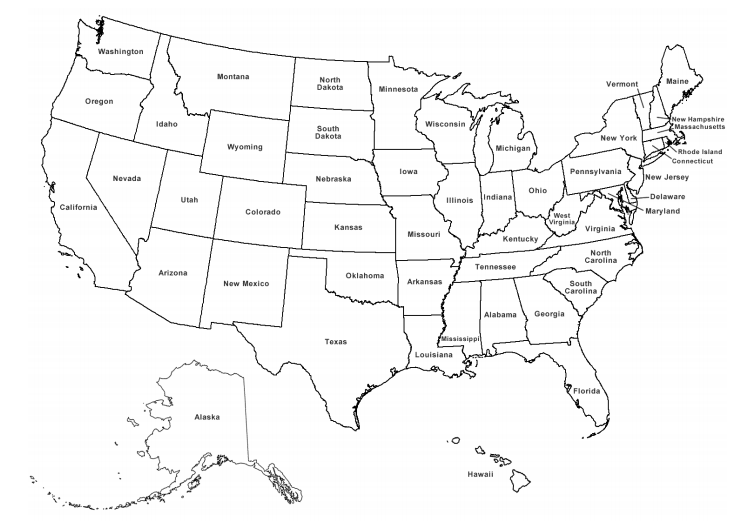 LandformsClimateVegetationNortheastMidwestSouthWest